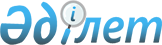 О внесении дополнений в решение маслихата города Шымкент от 14 декабря 2018 года № 42/338-6с "О дополнительном предоставлении лекарственных средств отдельным категориям граждан при амбулаторном лечении бесплатно"
					
			Утративший силу
			
			
		
					Решение маслихата города Шымкент от 3 апреля 2020 года № 63/554-6с. Зарегистрировано Департаментом юстиции города Шымкент 10 апреля 2020 года № 96. Утратило силу решением маслихата города Шымкент от 15 декабря 2020 года № 72/675-6с
      Сноска. Утратило силу решением маслихата города Шымкент от 15.12.2020 № 72/675-6с (вводится в действие по истечении десяти календарных дней после дня его первого официального опубликования).
      В соответствии с подпунктом 5) пункта 1 статьи 9 Кодекса Республики Казахстан от 18 сентября 2009 года "О здоровье народа и системе здравоохранения", маслихат города Шымкент РЕШИЛ:
      1. Внести в решение маслихата города Шымкент от 14 декабря 2018 года № 42/338-6с "О дополнительном предоставлении лекарственных средств отдельным категориям граждан при амбулаторном лечении бесплатно" (далее – решение) (регистрирован в Реестре государственной регистрации нормативных правовых актов за № 16, опубликовано 23 января 2019 года в газете "Панорама Шымкента") следующие дополнения:
      в Перечень дополнительных лекарственных средств, специализированных лечебных продуктов предоставляемых отдельным категориям граждан при амбулаторном лечении бесплатно, утвержденным указанным решением:
      в разделе "1. Дополнительные лекарственные средства":
      дополнить строкой, порядковый номер 34 следующего содержания:
      в разделе "2. Дополнительные специализированные лечебные продукты":
      дополнить строкой, порядковый номер 4 следующего содержания:
      2. Аппарату маслихата города Шымкент в порядке, установленном законодательными актами Республики Казахстан, обеспечить:
      1) государственную регистрацию настоящего решения в Департаменте юстиции города Шымкент;
      2) в течение десяти календарных дней со дня государственной регистрации настоящего решения направление его копии на официальное опубликование в периодические печатные издания, распространяемые на территории города Шымкент;
      3) размещение настоящего решения на интернет-ресурсе маслихата города Шымкент после его официального опубликования.
      3. Настоящее решение вводится в действие по истечении десяти календарных дней после дня его первого официального опубликования.
					© 2012. РГП на ПХВ «Институт законодательства и правовой информации Республики Казахстан» Министерства юстиции Республики Казахстан
				
"
34
Рилузол, таблетка 50 мг
Боковой склероз амиотрофический
Взрослые граждане старше 18 лет, состоящие на диспансерном учете
";
"
4
Специальная мучная смесь для выпечки хлеба
Целиакия
Дети до 18 лет, состоящие на диспансерном учете
".
      Председатель сессии

      маслихата города Шымкент

Р. Бектурганов

      Секретарь маслихата

      города Шымкент

Г. Ташкараев
